Title of your proposal: 2019 Protolabs STEM Grants ApplicationOrganization InformationLegal name of organization:Provide a brief mission statement of your organization: (350 Character limit):Employer Identification Number:Type of Organization: ___ 501 (c) (3)___ Government entity or religious institution (such as a public or religious school)___ OtherIs your organization considered tax-exempt as a unit of government or a religious organization?Year organization established:Organization address:Is the above address accurate?Organization website:Organization phone number:Head of organization:Head of organization title:Head of organization email:Head of organization phone:Head of organization cell phone (not required): Proposal Contact InformationName of contact person for this application:Contact person title:Contact person email:Contact person phone:Contact person cell phone (not required):Application InformationDollar Amount Requested:Total project budget:Briefly describe your request: (800 Character limit)How many students do you expect to reach during the grant period? How many hours of contact will you have with each student (not a total for all students) over the duration of your program? Provide detail as necessary (500 Character limit)In what geographic area do the majority of the students you plan to serve live?Describe the student population you will be serving. Please break down by grade level, race/ethnicity, and % qualifying for free or reduced lunch. Approximate if necessary: (500 Character limit)Please provide a detailed summary of your program. (1000 Character limit)Application DetailsPlease describe in detail the program for which you are seeking funding. Include its curriculum, staff capacity, and the research/background information you relied upon in developing these activities. (2500 Character limit)How is your program/activities aligned with academic standards in disciplines supporting STEM education? (1500 Character limit)Please describe how you will apply the funds from the Protolabs Foundation. (1500 Character limit)How will your participants experience real-world application of their STEM skills? How will your participants learn about STEM careers and the education paths to get there? (2500 Character limit)EvaluationHow will you ensure this program is accessible to low-income and/or students of color? 
Describe the barriers to participation that you are removing. (1500 Character limit)How do you provide resources to help parents/families advance their child’s STEM education at home? (1500 Character limit)How will you know if students leaving your program:
*Inspired and confident in STEM?
*Proficient in foundational STEM skills?
*Understanding connections across Science, Tech, Engineering, and Match, and between STEM and other subjects?
*Knowledgeable about STEM careers?
*With experience applying their STEM skills to to real-world challenges?(2000 Character limit)Confirmation and SignatureBy checking this box, the applicant confirms that the Executive Director or CEO, not the Development Director, has approved submission of this application and certifies that all of the information is true and accurate. In addition, this person agrees to the terms of the grant, including submitting a final evaluation, if approved.Please type the name and title of the person who has authorized submission of this application to The Minneapolis Foundation. Typing the name and title here is an electronic signature.Name TitleHosted By 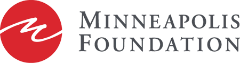 